Supplementary materialTable 1. Search strategy for database searchTable 2: Details of the included articles (N=72)Note: key articles highlighted in blue colure. The order of articles is not aligned with the order of references in the manuscript. Table 3: Details of the excluded articles (N=15)Figure. 1 Additional values associated with regenerative medicines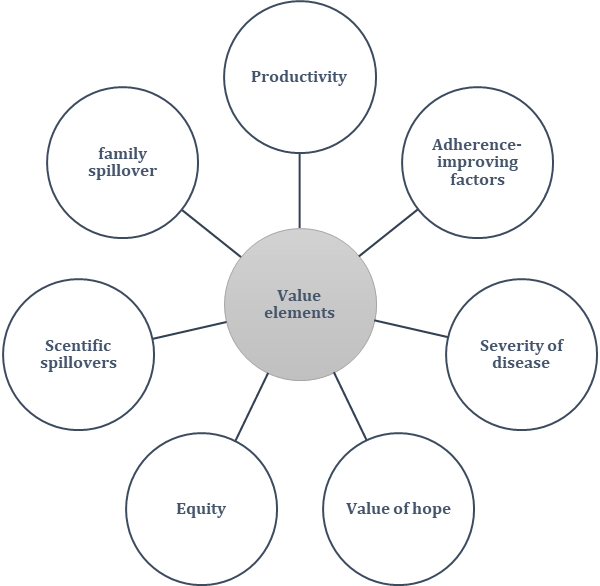 Search strategies#1"cell* therap*".ab,ti#2"gen* therap*".ab,ti#3innovat* therap*.ab,ti.#4advanced therap*.ab,ti.#5 "advanced therapy medicinal product$".ab,ti.#6 atmp$.ab,ti.#7"cancer vaccine$".ab,ti.#8 "somatic cell therap*".ab,ti.#9"allogeneic cell$".ab,ti.#10"autologous cell$".ab,ti#11 "CAR-T cell$".ab,ti.#12 "chimeric antigen receptor T cell$".ab,ti.#13"cancer immunotherap*".ab,ti.#14"tumo?r vaccine$".ab,ti#15"regenerative medicine$".ti,ab.#16"breakthrough therap*".ti,ab#17"stem cell therap*".ab,ti.#18CRISPR.ab,ti.#19 "Gene editing".ab,ti.#20 "transformative therap*".ab,ti.#21 "curative therap*".ab,ti.#22 "one-off treatment".ab,ti.#23OR #1-#22#24Limit#23: humans and english#25 (challeng*.ab,ti.) and   exp Health Policy/ec [Economics]#26 (hurdle$.ab,ti.) and exp Health Policy/ec [Economics]#27 "high pric*".ab,ti.#28expensive.ab,ti.#29 "high cost$".ab,ti.#30"market access".ab,ti.#31uncertaint*.ab,ti.#32 "budget impact".ab,ti.#33"cost-effectiveness".ab,ti.#34"cost-utility".ab,ti.#35affordability.ab,ti.#36"health technology assessment".ab,ti.#37payer$.ab,ti.#38"economi* analys*".ab,ti.#39"value assessment".ab,ti.#40OR #25-#39 #41Limit#40: humans and english#42#24 AND #41TitleYear Publication type1. Hampson G, Towse A, Pearson SD, Dreitlein WB, Henshall C. Gene therapy: evidence, value and affordability in the US health care system. J Comp Eff Res. 2018;7(1):15-28. doi:10.2217/cer-2017-0068.2018Expert opinion2. Hanna E, Rémuzat C, Auquier P, Toumi M. Advanced therapy medicinal products: current and future perspectives. J Mark Access Health Policy. 2016;4. doi:10.3402/jmahp.v4.31036.2016Review3. Lloyd-Williams H, Hughes DA. A systematic review of economic evaluations of advanced therapy medicinal products. Br J Clin Pharmacol. 2020. doi:10.1111/bcp.14275.2020Systematic review4. Viriato D, Bennett N, Sidhu R, Hancock E, Lomax H, Trueman D et al. An Economic Evaluation of Voretigene Neparvovec for the Treatment of Biallelic RPE65-Mediated Inherited Retinal Dystrophies in the UK. Adv Ther. 2020;37(3):1233-47. doi:10.1007/s12325-020-01243-y.2020Cost-effectiveness analysis5. de Windt TS, Sorel JC, Vonk LA, Kip MMA, Ijzerman MJ, Saris DBF. Early health economic modelling of single-stage cartilage repair. Guiding implementation of technologies in regenerative medicine. J Tissue Eng Regen Med. 2017;11(10):2950-9. doi:10.1002/term.2197.2017Cost-effectiveness analysis6. Roth JA, Sullivan SD, Lin VW, Bansal A, Purdum AG, Navale L et al. Cost-effectiveness of axicabtagene ciloleucel for adult patients with relapsed or refractory large B-cell lymphoma in the United States. J Med Econ. 2018;21(12):1238-45. doi:10.1080/13696998.2018.1529674.2018Cost-effectiveness analysis7. South E, Cox E, Meader N, Woolacott N, Griffin S. Strimvelis((R)) for Treating Severe Combined Immunodeficiency Caused by Adenosine Deaminase Deficiency: An Evidence Review Group Perspective of a NICE Highly Specialised Technology Evaluation. Pharmacoecon Open. 2019;3(2):151-61. doi:10.1007/s41669-018-0102-3.2019HTA report8. Drummond MF, Neumann PJ, Sullivan SD, Fricke FU, Tunis S, Dabbous O et al. Analytic Considerations in Applying a General Economic Evaluation Reference Case to Gene Therapy. Value Health. 2019;22(6):661-8. doi:10.1016/j.jval.2019.03.012.2019Expert opinion9. Ribera Santasusana JM, de Andres Saldana A, Garcia-Munoz N, Gostkorzewicz J, Martinez Llinas D, Diaz de Heredia C. Cost-Effectiveness Analysis of Tisagenlecleucel in the Treatment of Relapsed or Refractory B-Cell Acute Lymphoblastic Leukaemia in Children and Young Adults in Spain. Clinicoecon Outcomes Res. 2020;12:253-64. doi:10.2147/CEOR.S241880.2020Cost-effectiveness analysis10. Senior M. Rollout of high-priced cell and gene therapies forces payer rethink. Nat Biotechnol. 2018;36(4):291-2. doi:10.1038/nbt0418-291a.2018Expert opinion11. Driscoll D, Farnia S, Kefalas P, Maziarz RT. Concise Review: The High Cost of High Tech Medicine: Planning Ahead for Market Access. Stem Cells Transl Med. 2017;6(8):1723-9. doi:10.1002/sctm.16-0487.2017Review12. Aballéa S, Thokagevistk K, Velikanova R, Simoens S, Annemans L, Antonanzas F et al. Health economic evaluation of gene replacement therapies: methodological issues and recommendations. Journal of Market Access & Health Policy. 2020;8(1):1822666. doi:10.1080/20016689.2020.1822666.2020Review13. Walton M, Sharif S, Simmonds M, Claxton L, Hodgson R. Tisagenlecleucel for the Treatment of Relapsed or Refractory B-cell Acute Lymphoblastic Leukaemia in People Aged up to 25 Years: An Evidence Review Group Perspective of a NICE Single Technology Appraisal. PharmacoEconomics. 2019;37(10):1209-17. doi:10.1007/s40273-019-00799-0.2019HTA report14. Goncalves E. Advanced therapy medicinal products: value judgement and ethical evaluation in health technology assessment. Eur J Health Econ. 2020;21(3):311-20. doi:10.1007/s10198-019-01147-x.2020Expert opinion15. Qiu T, Hanna E, Dabbous M, Borislav B, Toumi M. Health Technology Assessment of Gene Therapies in Europe and the USA: Analysis and Future Considerations. Cell and Gene Therapy Insights. 2019;5(8):1043-59. doi:10.18609/cgti.2019.112.2019Review16. Furzer J, Gupta S, Nathan PC, Schechter T, Pole JD, Krueger J et al. Cost-effectiveness of Tisagenlecleucel vs Standard Care in High-risk Relapsed Pediatric Acute Lymphoblastic Leukemia in Canada. JAMA Oncol. 2020. doi:10.1001/jamaoncol.2019.5909.2020Cost-effectiveness analysis17. Jonsson B, Hampson G, Michaels J, Towse A, von der Schulenburg JG, Wong O. Advanced therapy medicinal products and health technology assessment principles and practices for value-based and sustainable healthcare. Eur J Health Econ. 2019;20(3):427-38. doi:10.1007/s10198-018-1007-x.2019Expert opinion18. Lin JK, Muffly LS, Spinner MA, Barnes JI, Owens DK, Goldhaber-Fiebert JD. Cost Effectiveness of Chimeric Antigen Receptor T-Cell Therapy in Multiply Relapsed or Refractory Adult Large B-Cell Lymphoma. Journal of clinical oncology : official journal of the American Society of Clinical Oncology. 2019;37(24):2105-19. doi:10.1200/jco.18.02079.2019Cost-effectiveness analysis19. Petrou P. Is it a Chimera? A systematic review of the economic evaluations of CAR-T cell therapy. Expert Rev Pharmacoecon Outcomes Res. 2019;19(5):529-36. doi:10.1080/14737167.2019.1651646.2019Systematic review20. Prasad V. Immunotherapy: Tisagenlecleucel - the first approved CAR-T-cell therapy: implications for payers and policy makers. Nat Rev Clin Oncol. 2018;15(1):11-2. doi:10.1038/nrclinonc.2017.156.2018Expert opinion21. Gavan SP, Lu CY, Payne K. Assessing the Joint Value of Genomic-Based Diagnostic Tests and Gene Therapies. J Pers Med. 2019;9(2). doi:10.3390/jpm9020028.2019Financial models22. Johnson S, Buessing M, O'Connell T, Pitluck S, Ciulla TA. Cost-effectiveness of Voretigene Neparvovec-rzyl vs Standard Care for RPE65-Mediated Inherited Retinal Disease. JAMA Ophthalmol. 2019. doi:10.1001/jamaophthalmol.2019.2512.2019Cost-effectiveness analysis23. Cook K, Forbes SP, Adamski K, Ma JJ, Chawla A, Garrison LP, Jr. Assessing the potential cost-effectiveness of a gene therapy for the treatment of hemophilia A. J Med Econ. 2020;23(5):501-12. doi:10.1080/13696998.2020.1721508.2020Cost-effectiveness analysis24. Whittington MD, McQueen RB, Campbell JD. Valuing Chimeric Antigen Receptor T-Cell Therapy: Current Evidence, Uncertainties, and Payment Implications. Journal of clinical oncology : official journal of the American Society of Clinical Oncology. 2020;38(4):359-66. doi:10.1200/jco.19.01558.2020Review25. Nagpal A, Milte R, Kim SW, Hillier S, Hamilton-Bruce MA, Ratcliffe J et al. Economic Evaluation of Stem Cell Therapies in Neurological Diseases: A Systematic Review. Value Health. 2019;22(2):254-62. doi:10.1016/j.jval.2018.07.878.2019Systematic review26. Lin JK, Lerman BJ, Barnes JI, Boursiquot BC, Tan YJ, Robinson AQL et al. Cost Effectiveness of Chimeric Antigen Receptor T-Cell Therapy in Relapsed or Refractory Pediatric B-Cell Acute Lymphoblastic Leukemia. Journal of clinical oncology : official journal of the American Society of Clinical Oncology. 2018;36(32):3192-202. doi:10.1200/jco.2018.79.0642.2018Cost-effectiveness analysis27. Zimmermann M, Lubinga SJ, Banken R, Rind D, Cramer G, Synnott PG et al. Cost Utility of Voretigene Neparvovec for Biallelic RPE65-Mediated Inherited Retinal Disease. Value Health. 2019;22(2):161-7. doi:10.1016/j.jval.2018.09.2841.2019Cost-effectiveness analysis28. Thielen FW, van Dongen-Leunis A, Arons AMM, Ladestein JR, Hoogerbrugge PM, Uyl-de Groot CA. Cost-effectiveness of Anti-CD19 chimeric antigen receptor T-Cell therapy in pediatric relapsed/refractory B-cell acute lymphoblastic leukemia. A societal view. Eur J Haematol. 2020;105(2):203-15. doi:10.1111/ejh.13427.2020Cost-effectiveness analysis29. Hettle R, Corbett M, Hinde S, Hodgson R, Jones-Diette J, Woolacott N et al. The assessment and appraisal of regenerative medicines and cell therapy products: an exploration of methods for review, economic evaluation and appraisal. Health Technol Assess. 2017;21(7):1-204. doi:10.3310/hta21070.2017Expert opinion30. Raymakers AJN, Regier DA, Peacock SJ. Modelling uncertainty in survival and cost-effectiveness is vital in the era of gene therapies: the case of axicabtagene ciloleucel. Health Policy and Technology. 2019;8(2):103-4. doi:10.1016/j.hlpt.2019.05.009.2019Commentary31. Ginty PJ, Singh PB, Smith D, Hourd P, Williams DJ. Achieving reimbursement for regenerative medicine products in the USA. Regenerative Medicine. 2010;5(3):463-9. doi:10.2217/rme.10.13.2010Expert opinion32. AMCP Partnership Forum: Designing Benefits and Payment Models for Innovative High-Investment Medications. Journal of managed care & specialty pharmacy. 2019;25(2):156-62. doi:10.18553/jmcp.2019.25.2.156.2019Expert opinion33. McGrath E, Chabannon C, Terwel S, Bonini C, Kuball J. Opportunities and challenges associated with the evaluation of chimeric antigen receptor T cells in real-life. Curr Opin Oncol. 2020;32(5):427-33. doi:10.1097/CCO.0000000000000665.2020Expert opinion34. Jorgensen J, Hanna E, Kefalas P. Outcomes-based reimbursement for gene therapies in practice: the experience of recently launched CAR-T cell therapies in major European countries. J Mark Access Health Policy. 2020;8(1):1715536. doi:10.1080/20016689.2020.1715536.2020Review35. Carr DR, Bradshaw SE. Gene therapies: the challenge of super-high-cost treatments and how to pay for them. Regen Med. 2016;11(4):381-93. doi:10.2217/rme-2016-0010.2016Expert opinion36. Schaffer SK, Messner D, Mestre-Ferrandiz J, Tambor E, Towse A. Paying for Cures: Perspectives on Solutions to the "Affordability Issue". Value Health. 2018;21(3):276-9. doi:10.1016/j.jval.2017.12.013.2018Expert opinion37. Coyle D, Durand-Zaleski I, Farrington J, Garrison L, Graf von der Schulenburg JM, Greiner W et al. HTA methodology and value frameworks for evaluation and policy making for cell and gene therapies. Eur J Health Econ. 2020;21(9):1421-37. doi:10.1007/s10198-020-01212-w.2020Expert opinion38. Retel VP, Steuten LMG, Geukes Foppen MH, Mewes JC, Lindenberg MA, Haanen J et al. Early cost-effectiveness of tumor infiltrating lymphocytes (TIL) for second line treatment in advanced melanoma: a model-based economic evaluation. BMC Cancer. 2018;18(1):895. doi:10.1186/s12885-018-4788-5.2018Cost-effectiveness analysis39. Flowers CR, Ramsey SD. What Can Cost-Effectiveness Analysis Tell Us About Chimeric Antigen Receptor T-Cell Therapy for Relapsed Acute Lymphoblastic Leukemia? Journal of clinical oncology : official journal of the American Society of Clinical Oncology. 2018:Jco2018793570. doi:10.1200/jco.2018.79.3570.2018Expert opinion40. Fiorenza S, Ritchie DS, Ramsey SD, Turtle CJ, Roth JA. Value and affordability of CAR T-cell therapy in the United States. Bone Marrow Transplantation. 2020;55(9):1706-15. doi:10.1038/s41409-020-0956-8.2020Expert opinion41. Machin N, Ragni MV, Smith KJ. Gene therapy in hemophilia A: a cost-effectiveness analysis. Blood Adv. 2018;2(14):1792-8. doi:10.1182/bloodadvances.2018021345.2018Cost-effectiveness analysis42. Whittington MD, McQueen RB, Ollendorf DA, Kumar VM, Chapman RH, Tice JA et al. Long-term Survival and Cost-effectiveness Associated With Axicabtagene Ciloleucel vs Chemotherapy for Treatment of B-Cell Lymphoma. JAMA Netw Open. 2019;2(2):e190035. doi:10.1001/jamanetworkopen.2019.0035.2019Cost-effectiveness analysis43. Buessing M, O'Connell T, Johnson S, Pitluck S, Ciulla TA. Important Considerations in Modeling the Cost-Effectiveness for the First Food and Drug Administration-Approved Gene Therapy and Implications for Future One-Time Therapies. Value Health. 2019;22(8):970-1. doi:10.1016/j.jval.2018.12.013.2019Commentary44. Angelis A, Naci H, Hackshaw A. Recalibrating Health Technology Assessment Methods for Cell and Gene Therapies. PharmacoEconomics. 2020;38(12):1297-308. doi:10.1007/s40273-020-00956-w.2020Expert opinion45. Jorgensen J, Servos S, Kefalas P. The potential price and access implications of the cost-utility and budget impact methodologies applied by NICE in England and ICER in the US for a novel gene therapy in Parkinson's disease. J Mark Access Health Policy. 2018;6(1):1500419. doi:10.1080/20016689.2018.1500419.2018Financial models46. (ICER) Ifcaer. Adapted Value Assessment Methods for High-Impact “Single and Short-Term Therapies” (SSTs). 2019. https://icer-review.org/wp-content/uploads/2019/01/ICER_SST_FinalAdaptations_111219.pdf.2019HTA report47. Skinner MW. Gene therapy for hemophilia: addressing the coming challenges of affordability and accessibility. Mol Ther. 2013;21(1):1-2. doi:10.1038/mt.2012.272.2013Expert opinion48. Da P, S R. The Limitations of QALY: A Literature Review. Journal of Stem Cell Research & Therapy. 2016;06(04). doi:10.4172/2157-7633.1000334.2016Systematic review49. Wolowacz SE, Briggs A, Belozeroff V, Clarke P, Doward L, Goeree R et al. Estimating Health-State Utility for Economic Models in Clinical Studies: An ISPOR Good Research Practices Task Force Report. Value Health. 2016;19(6):704-19. doi:10.1016/j.jval.2016.06.001.2016Expert opinion50. White W. A rare disease patient/caregiver perspective on fair pricing and access to gene-based therapies. Gene Ther. 2019. doi:10.1038/s41434-019-0110-7.2019Survey or interview51. Sara Silbert GAY, Andrew G. Shuman. How Should We Determine the Value of CAR T-Cell Therapy? AMA Journal of Ethics. 2019;21(10):E844-51. 2019Expert opinion52. Cho E, Yoo S-L, Kang Y, Lee JH. Reimbursement and pricing of regenerative medicine in South Korea: key factors for achieving reimbursement. Regenerative Medicine. 2020;15(4):1550-60. doi:10.2217/rme-2020-0035.2020Expert opinion53. Mahalatchimy A. Reimbursement of Cell-Based Regenerative Therapy in the Uk and France. Med Law Rev. 2016;24(2):234-58. doi:10.1093/medlaw/fww009.2016Review54. Garrison LP, Jackson T, Paul D, Kenston M. Value-Based Pricing for Emerging Gene Therapies: The Economic Case for a Higher Cost-Effectiveness Threshold. Journal of managed care & specialty pharmacy. 2019;25(7):793-9. doi:10.18553/jmcp.2019.18378.2019Expert opinion55. Spoors J, Miners A, Cairns J, Palnoch D, Summerfield A, McEntee J et al. Payer and Implementation Challenges with Advanced Therapy Medicinal Products (ATMPs). BioDrugs. 2020. doi:10.1007/s40259-020-00457-4.2020Expert opinion56. Pearson SD, Ollendorf DA, Chapman RH. New Cost-Effectiveness Methods to Determine Value-Based Prices for Potential Cures: What Are the Options? Value Health. 2019;22(6):656-60. doi:10.1016/j.jval.2019.01.012.2019Financial models57. Yeung K, Suh K, Garrison LP, Jr., Carlson JJ. Defining and Managing High-Priced Cures: Healthcare Payers' Opinions. Value Health. 2019;22(6):648-55. doi:10.1016/j.jval.2018.11.012.2019Survey or interview58. Husereau D. How do we value a cure? Expert Rev Pharmacoecon Outcomes Res. 2015;15(4):551-5. doi:10.1586/14737167.2015.1039519.2015Expert opinion59. Faulkner E, Spinner DS, Ringo M, Carroll M. Are Global Health Systems Ready for Transformative Therapies? Value Health. 2019;22(6):627-41. doi:10.1016/j.jval.2019.04.1911.2019Expert opinion60. Towse A, Fenwick E. Uncertainty and Cures: Discontinuation, Irreversibility, and Outcomes-Based Payments: What Is Different About a One-Off Treatment? Value in Health. 2019;22(6):677-83. doi:https://doi.org/10.1016/j.jval.2019.03.013.2019Financial models61. Salzman R, Cook F, Hunt T, Malech HL, Reilly P, Foss-Campbell B et al. Addressing the Value of Gene Therapy and Enhancing Patient Access to Transformative Treatments. Mol Ther. 2018;26(12):2717-26. doi:10.1016/j.ymthe.2018.10.017.2018Expert opinion62. Touchot N, Flume M. The payers' perspective on gene therapies. Nat Biotechnol. 2015;33(9):902-4. doi:10.1038/nbt.3332.2015Survey or interview63. de Lima Lopes G, Nahas GR. Chimeric antigen receptor T cells, a savior with a high price. Chin Clin Oncol. 2018;7(2):21. doi:10.21037/cco.2018.04.02.2018Expert opinion64. Champion AR, Lewis S, Davies S, Hughes DA. Managing access to advanced therapy medicinal products: Challenges for NHS Wales. Br J Clin Pharmacol. 2020. doi:10.1111/bcp.14286.2020Expert opinion65. Barlow JF, Yang M, Teagarden JR. Are Payers Ready, Willing, and Able to Provide Access to New Durable Gene Therapies? Value Health. 2019;22(6):642-7. doi:10.1016/j.jval.2018.12.004.2019Survey or interview66. Patel N, Farid SS, Morris S. How should we evaluate the cost-effectiveness of CAR T-cell therapies? Health Policy and Technology. 2020. doi:10.1016/j.hlpt.2020.03.002.2020Expert opinion67. Rose JB, Williams DJ. The UK relative to other single payer-dominated healthcare markets for regenerative medicine therapies. Regenerative Medicine. 2012;7(3):429-38. doi:10.2217/rme.11.125.2012Survey or interview68. Corporation R. Avoiding the Tragedy of the Commons in Health Care Policy Options for Covering High-Cost Cures. 2016. https://www.rand.org/pubs/perspectives/PE190.html.2016Financial models69. Peacock SJ, Regier DA, Raymakers AJN, Chan KKW. Evidence, values, and funding decisions in Canadian cancer systems. Healthc Manage Forum. 2019;32(6):293-8. doi:10.1177/0840470419870831.2019Review70. Hanna E, Toumi M, Dussart C, Borissov B, Dabbous O, Badora K et al. Funding breakthrough therapies: A systematic review and recommendation. Health Policy. 2018;122(3):217-29. doi:10.1016/j.healthpol.2017.11.012.2018Systematic review71. Yeung K, Suh K, Basu A, Garrison LP, Bansal A, Carlson JJ. Paying for Cures: How Can We Afford It? Managed Care Pharmacy Stakeholder Perceptions of Policy Options to Address Affordability of Prescription Drugs. Journal of managed care & specialty pharmacy. 2017;23(10):1084-90. doi:10.18553/jmcp.2017.23.10.1084.2017Survey or interview72. Diana I. Brixner ME, Louis P. Garrison, Bengt Jönsson, Peter J. Neumann and Isao Kamae. Regenerative Medicine and Health Technology Assessment: Vision and Challenges. Jacobs Journal of Regenerative Medicine. 2016;1(13):14.2016ReviewTitleReasons for exclusionKirkner RM. Must Sky-High Prices 'Come on Down' Before the Price Is Right? Manag Care. 2018 Jul;27(7):16-19.Excluded-not related to RMsBandeiras C, Cabral JMS, Gabbay RA, Finkelstein SN, Ferreira FC. Bringing Stem Cell-Based Therapies for Type 1 Diabetes to the Clinic: Early Insights from Bioprocess Economics and Cost-Effectiveness Analysis. Biotechnol J. 2019 Aug;14(8):e1800563. Excluded-hypothetical economic models not implementedPirnay JP, Vanderkelen A, De Vos D, Draye JP, Rose T, Ceulemans C, Ectors N, Huys I, Jennes S, Verbeken G. Business oriented EU human cell and tissue product legislation will adversely impact Member States' health care systems. Cell Tissue Bank. 2013 Dec;14(4):525-60. Excluded-regulatory perspectiveMontazerhodjat V, Weinstock DM, Lo AW. Buying cures versus renting health: Financing health care with consumer loans. Sci Transl Med. 2016 Feb 24;8(327):327ps6. Excluded-not related to RMsTarnowski J, Krishna D, Jespers L, Ketkar A, Haddock R, Imrie J, Kili S. Delivering advanced therapies: the big pharma approach. Gene Ther. 2017 Sep;24(9):593-598. Excluded-manufacturing issuesEkmekci PE, Güner MD. Do Fair and Just Systems Require Compensation for the Disadvantages of the Natural Lottery? A Discussion on Society's Duties on the Provision of Gene Therapy. Balkan J Med Genet. 2019;22(1):69-74. Excluded-not for market access issuesBasu A, Subedi P, Kamal-Bahl S. Financing a Cure for Diabetes in a Multipayer Environment. Value Health. 2016 Sep-Oct;19(6):861-868. Excluded-payment models out of scopeCalmels B, Mfarrej B, Chabannon C. From clinical proof-of-concept to commercialization of CAR T cells. Drug Discov Today. 2018 Apr;23(4):758-762. Excluded-manufacturing issuesSalter B, Zhou Y, Datta S. Health consumers and stem cell therapy innovation: markets, models and regulation. Regen Med. 2014 May;9(3):353-66. Excluded-regulatory perspectiveIskrov G, Dermendzhiev S, Miteva-Katrandzhieva T, Stefanov R. Health Economic Data in Reimbursement of New Medical Technologies: Importance of the Socio-Economic Burden as a Decision-Making Criterion. Front Pharmacol. 2016 Aug 17;7:252. Excluded-not related to RMsPrasad V. Immunotherapy: Tisagenlecleucel - the first approved CAR-T-cell therapy: implications for payers and policy makers. Nat Rev Clin Oncol. 2018 Jan;15(1):11-12. Excluded-duplicativeCutler D, Ciarametaro M, Long G, Kirson N, Dubois R. Insurance switching and mismatch between the costs and benefits of new technologies. Am J Manag Care. 2017 Dec;23(12):750-757. Excluded-not related to RMsHyman DA, Silver C. Pricing and Paying for Cancer Drugs: Policy Options for Fixing A Broken System. Cancer J. 2020 Jul/Aug;26(4):298-303. Excluded-not related to RMsWaldeck AR, Botteman MF, White RE, van Hout BA. The Importance of Economic Perspective and Quantitative Approaches in Oncology Value Frameworks of Drug Selection and Shared Decision Making. J Manag Care Spec Pharm. 2017 Jun;23(6-a Suppl):S6-S12. Excluded-not related to RMsHlávka JP, Mattke S, Wilks A. The Potential Benefits of Deferred Payment for a Hypothetical Gene Therapy for Congestive Heart Failure: A Cost-Consequence Analysis. Appl Health Econ Health Policy. 2020 Oct;18(5):669-677. Excluded-payment models out of scope